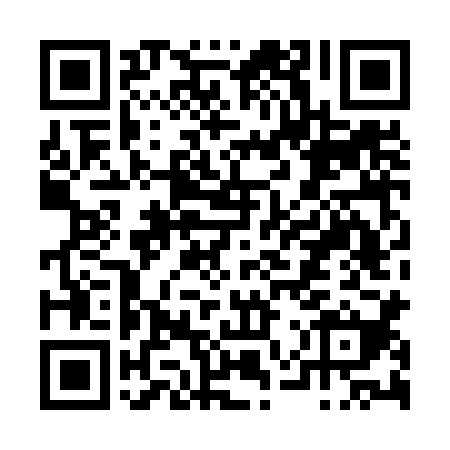 Prayer times for Carvalho de Egas, PortugalWed 1 May 2024 - Fri 31 May 2024High Latitude Method: Angle Based RulePrayer Calculation Method: Muslim World LeagueAsar Calculation Method: HanafiPrayer times provided by https://www.salahtimes.comDateDayFajrSunriseDhuhrAsrMaghribIsha1Wed4:396:261:266:228:2710:072Thu4:376:241:266:238:2810:083Fri4:356:231:266:238:2910:104Sat4:346:221:266:248:3010:115Sun4:326:211:256:258:3110:136Mon4:306:201:256:258:3210:147Tue4:286:181:256:268:3310:168Wed4:276:171:256:268:3410:179Thu4:256:161:256:278:3510:1910Fri4:236:151:256:288:3610:2011Sat4:226:141:256:288:3710:2212Sun4:206:131:256:298:3810:2313Mon4:186:121:256:298:3910:2514Tue4:176:111:256:308:4010:2715Wed4:156:101:256:308:4110:2816Thu4:146:091:256:318:4210:3017Fri4:126:081:256:328:4310:3118Sat4:116:071:256:328:4410:3319Sun4:096:061:256:338:4510:3420Mon4:086:051:256:338:4610:3521Tue4:076:051:256:348:4710:3722Wed4:056:041:266:348:4810:3823Thu4:046:031:266:358:4810:4024Fri4:036:021:266:358:4910:4125Sat4:016:021:266:368:5010:4226Sun4:006:011:266:368:5110:4427Mon3:596:001:266:378:5210:4528Tue3:586:001:266:378:5310:4629Wed3:575:591:266:388:5410:4830Thu3:565:591:266:388:5410:4931Fri3:555:581:276:398:5510:50